Внеклассное мероприятие"Прокопьевск-мой город родной". 2-в классБарышникова Татьяна Анатольевна, учитель начальных классовЦель: Создание условий для формирования целостного представления об истории родного города.Задачи:расширить знания учащихся об истории своего города;развивать познавательную активность, мышление к истории своего города, расширять кругозор учащихся;формировать чувство патриотизма, любви к своей малой родине.Оборудование: Карта Кемеровской области, гимн г. Прокопьевска, фотографии г. Прокопьевска, видеофильм о г. Прокопьевске, рисунки, кроссворды, сочинения детей о г. Прокопьевске.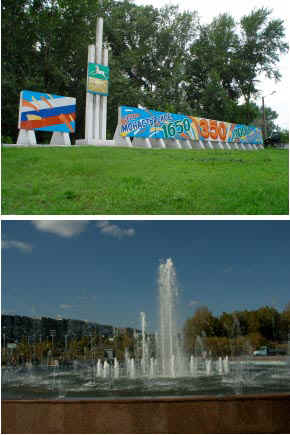 Ход мероприятия:I. Организационный момент.Звучит гимн города Прокопьевска. ГИМНгорода ПРОКОПЬЕВСКА                                                     Слова Н.Миллера                                                                            Музыка И. БулгаковаТы возник из села Монастырского,В мире города нету родней.Славен силой своей богатырскоюИ трудом бескорыстных людей.Город наш называют шахтерским,Он в короне Кузбасских углей,Как жемчужина светит,Как солнце,И от этого всем нам теплей.                  Рабочий город мой                 Повсюду ты со мной.                 Мне не забыть тебя в любом краю.                 Тепло шахтерских рук.                 Ты даришь всем вокруг.                 За это, мой Прокопьевск,                 Я тебя люблю!Мы в названиях улиц читаем,Как рождался и рос город ввысь,С детства любим  Прокопьевск и знаем.Рады видеть, вокруг вознеслисьСовременные легкие здания.Словно штреки проспекты легли,А стихи мои – строки признанья,Мой Прокопьевск дочерней любви.Чтение стихотворения “Мой город”.На солнечной земле есть немало городов,
Одни стоят в тайге, другие средь песков,
Тот на холме высоком, а тот – в тени садов,
Но мне милей Прокопьевск! Хоть климат здесь суров!
Сто тысяч километров до Москвы-столицы,
Железная дорога рельсами струится…
Жизнь нетороплива, городок-провинция,
Но трудом шахтерским город мой гордится!
На карте чуть приметен скромный город мой,
Но уголь – хлеб шахтерский черною рекою
Разносится в вагонах по стране большой.
И солнце здесь теплее! И звонче соловьи!
Мой город! Посвящаю тебе стихи мои!II. Вступительное слово учителя о городе Прокопьевске.Сегодня речь пойдёт о нашем родном городе Прокопьевске.Несколько веков назад на месте, где раскинулся сейчас Прокопьевск, была дремучая тайга да непроходимые болота.В 1648 году неподалёку от Кузнецка был основан Рождественский монастырь. Вокруг монастыря селились крестьяне. Возникшая деревня стала называться Монастырской. Постепенно деревня разрасталась и позднее была переименована в село Прокопьевское, в честь святого Прокопия, с населением 630 жителей.В 20-е годы прошлого века были обнаружены большие залежи каменного угля в районе села Прокопьевское.В 1916 году геолог Василий Иванович Яворский составил первую карту выходов на поверхность у села угольных пластов.В 1917 году 12 октября был основан Прокопьевский рудник.Началась разработка и добыча угля, была проложена железнодорожная ветка, заложено 8 штолен. Начиная с 1925 года, одна за другой вводились в строй крупнейшие шахты(Центральная, Коксовая, Чёрная гора, им.Ворошилова, им.Калинина, Зиминка).В нашем городе добывали уголь на 14 шахтах и 1 разрезе. В настоящее время в городе работают 7 шахт и 3 разреза.В 1923 году в апреле месяце село с населением 3600 человек было преобразовано в рабочий посёлок.В 1931 году население рабочего посёлка составило 50 тысяч человек. И в этом году 30 июня ему был присвоен статус города с названием “Прокопьевск”.Города, как люди, имеют свою судьбу, свой характер. Прокопьевск напоминает работящего крепкого человека, который с детства стал хорошим помощником в большой семье. Свою первую и основную в жизни профессию, шахтёрскую, он приобрёл с момента рождения. Труд шахтёра очень тяжёлый, но и очень почётен. Шахтёры своим трудом прославили родной город.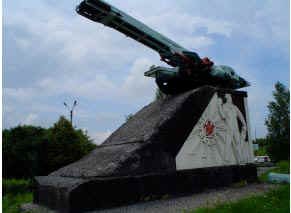 Жемчужиной Кузбасса называют город горняков – Прокопьевск.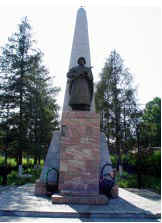 Яркие страницы в героическую летопись города написали прокопчане на фронтах Великой Отечественной войны. Около 17 тысяч своих сыновей и дочерей отправил Прокопьевск в бой с немецко-фашистскими захватчиками. Почти 2 тысячи из них погибли за свободу своей великой Родины. 14 прокопчан за мужество и героизм в боях против фашизма присвоено высокое звание Героя Советского Союза.Память о мужестве наших земляков горожане увековечили в стеле у Дворца спорта “Снежинка”, в многочисленных мемориальных досках, памятниках героям, аллее Славы.III. Рассказы детей о героях войны.Рассказы детей о героях войны .Именами героев названы улицы города (им. Марии Старцевой, Негриева, Мартехова, Шишкина, Вершинина, Конева).Михаил Владимирович Шишкин.Миша Шишкин родился в 1922 году в селе Тыхте. Учился сначала в Тыхтенской и Сунгайской школах, потом в г. Прокопьевске в школе № 6.После школы работал слесарем. Затем был направлен на учебу в Рязанское пехотное училище. Из стен училища лейтенант Шишкин был призван на фронт.В звании командира взвода он участвовал в боях под Сталинградом, где был дважды ранен. Принимал участие в освобождении Украины.Однажды 8 сентября 1943 года на взвод Шишкина прорвался немецкий танк с группой автоматчиков. У советских воинов кончались боеприпасы. Фашистский танк давил гусеницами наших бойцов.Тогда Михаил Шишкин, спасая своих бойцов, взял связку гранат и с ними бросился под танк противника. Наш земляк взорвал немецкий танк “Тигр” и уничтожил большое количество гитлеровцев. А сам Михаил геройски погиб. Было ему всего лишь 22 года .Нашему земляку было посмертно присвоено звание Героя Советского Союза.Прокопчане помнят Михаила Шишкина. Одна из улиц Тыргана названа его именем.Василий Федорович Мартехов.Семья Мартеховых приехала жить в Прокопьевск в 1930 году.И отец, и сыновья (в том числе и Василий) устраиваются работать на шахту им. Ворошилова. Вскоре Василий пошел служить в Красную Армию, в танковую бригаду.Когда началась война с фашистами, Василий Федорович с первых же дней ушел добровольцем на фронт.Василий Федорович был мужественным и отважным. На фронте он стал офицером и командиром роты танков.На боевом счету нашего прокопчанина числилось 14 уничтоженных вражеских танков, 22 орудия, 9 минометов, 16 автомашин, 7 пулеметных точек и свыше 800 фашистов.12 июня 1943 года, в день своей гибели, Василий сжег 3 немецких танка. Его похоронили у деревни Вознесеновка Белогородской области.В ноябре 1943 года Василию Федоровичу Мартехову было присвоено звание Героя Советского Союза.Его именем названа одна из улиц на Тыргане, здесь же установлена памятная доска.Взлетел в заоблачные выси наш земляк, воспитанник школы № 1, дважды герой Советского Союза, лётчик-космонавт СССР Борис Валентинович Волынов.17 октября 1984 года на проспекте Гагарина был открыт бюст дважды Героя Волынова, который до сегодняшнего дня с чувством большой любви вспоминает свою малую Родину.За большие успехи, достигнутые трудящимися города в хозяйственном и культурном строительстве, развитии угольной промышленности, и значительный вклад в обеспечение победы над немецко-фашистскими захватчиками в Великой Отечественной войне, город Прокопьевск Указом Президиума Верховного Совета СССР от 26.06.1981 года был награждён орденом “Трудового Красного Знамени”.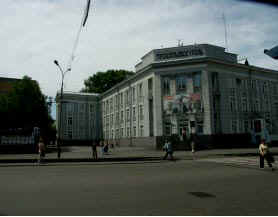 Прокопьевск  это крупный индустриальный центр. Наряду с угольной промышленностью развивается машиностроительная, лёгкая, пищевая.Город растёт, строится и развивается. В настоящее время в городе насчитывается 125 учреждений образования, 8 детско-юношеских спортивных школ, 4 музыкальных и 1 художественная школы, 10 профессионально-технических училищ и 7 техникумов, 6 филиалов высших учебных заведений.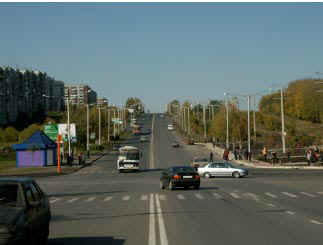 IV. Стихи детей о Прокопьевске.ПрокопьевскГород наш Прокопьевск
Так хорош собой!
Весь стоит он в зелени
Особенно весной.
Богаты мы тайгою,
И шахт не сосчитать.
И тот, кто к нам приехал,
Не хочет уезжать.
Город мой любимый!
Город мой родной!
Город мой Прокопьевск – 
Сердцу дорогой!
Куда бы я ни ездил,
Куда бы ни ходил,
Роднее, чем Прокопьевск
Я не находил.Мой город!Я живу в Сибири, за Уралом,
В прекрасном, но суровом крае.
Природа отличается здесь
Гордой красотой.
Живет, цветет наш город –
Прокопьевск мой родной!
Пускай наш город скромен
В сравнении с другими,
Но вклад его огромен
Для общих благ России!
Совсем даже не скромные
Наш край дает дары:
Мы добываем уголь –
Черное золото нашей страны!
Жемчужиной Кузбасса
Прокопьевск называют.
Пускай растет и ширится,
Живет и процветает.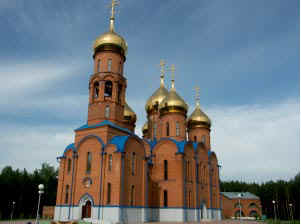  Мой любимый город.На свете много городов:
Красивых и прекрасных,
Но лучше всех Прокопьевск наш –
Жемчужина Кузбасса.
Есть в городе нашем
Аллея героев
И храм, посвященный
Погибшим шахтерам
Дворцы, стадионы
И даже каток, 
И “Солнечный” детский
Большой городок.
Люблю я свой город,
Признаюсь вам честно,
Мне в городе нашем
Жить интересно!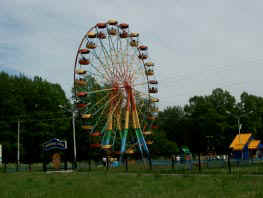 В городе много красивых зданий. Музыкальная школа- это храм музыки, которым очень гордятся прокопчане.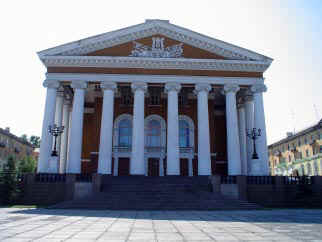 Великолепное здание театра, поражает величественностью и монументальностью. Проект строительства театра разработан в Московском институте “Гипротеатр” под руководством архитектора Н.П. Куренного.В центре города на месте болота соорудили стадион, рядом Дворец спорта “Дельфин”. Построили кинотеатр им. Н. Островского - один из первых в Западной Сибири звуковой кинотеатр, “Дворец пионеров”, Краеведческий музей.Прокопьевск живёт полнокровной жизнью, отсчитывая дни, месяцы, годы нового тысячелетия.V. Просмотр видеофильма о г. Прокопьевске.VI. Викторина “Знаешь ли ты свой город?” ВИКТОРИНА«Знаешь ли ты свой город?»1. Год основания города  Прокопьевска?              (30 июня 1931г.);2. Сколько в нашем городе шахт и разрезов?       (шахт -7, разрезов – 3);3. Улицы, которым присвоены фамилии участников ВОВ?          (Кучина, Шишкина, Мартехова, Вершинина, Старцевой, Волошиной, Конева, Негриева и т.д);4. Назвать героев Советского Союза, наших земляков?           (Вершинин, Шульц, Негриев);5. Монументы славы, посвященные ВОВ?            (героям – комсомольцам, у Снежинки – погибшим воинам, у горисполькома – землякам, павшим за родину, аллея героев – в сосняке, тырган);6. Школа, названная именем нашей землячки, погибшей на войне?            (Школа имени Марии Старцевой);7. Наш земляк, летчик – космонавт СССР, дважды герой Советского Союза?      (Борис Волынов);8. В какой школе учился Б. Волынов и где установлен бюст летчику – космонавту?              (школа № 1, проспект Гагарина);9. Имя какого космонавта носит центральный дворец творчества города?        (Юрия Алексеевича Гагарина);10.  Под руководством какого учителя было создано «Общество юных историков и чем оно занималось?                   (Елькин М.Г. Раскопки, архивы, сбор экспонатов);11. Когда начал работать городской музей? 12. Назвать почетных граждан города?          (Пашкин, Волынов, Жолобов, Бабушкин);13. Как раньше называлась главная улица города, проспект Шахтеров?       (Фасадная);14.  Каким орденом награжден город Прокопьевск?       (орденом Трудового Красного знамени, от 26.06.1981г.)   VII. Выставка рисунков, кроссвордов о родном городе.VIII. Подведение итогов:- О чем мы сегодня говорили?- Что нового узнали об истории своего города?- Что бы вы хотели сделать в будущем на благо своего города?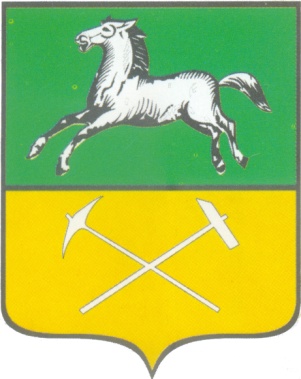 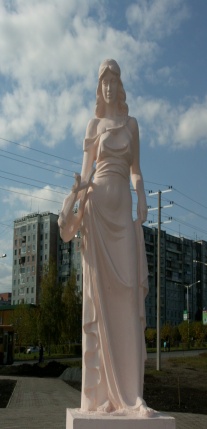 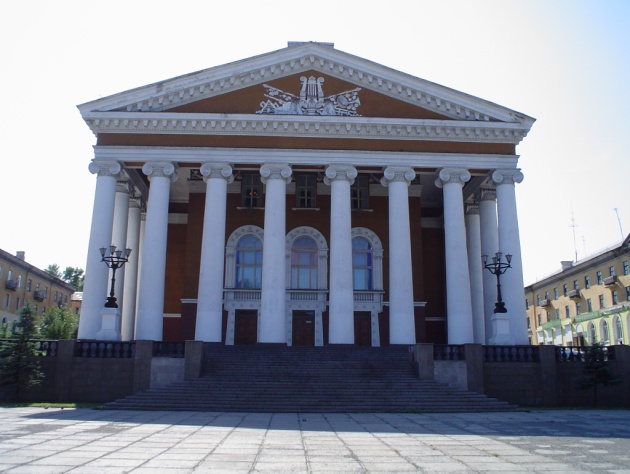 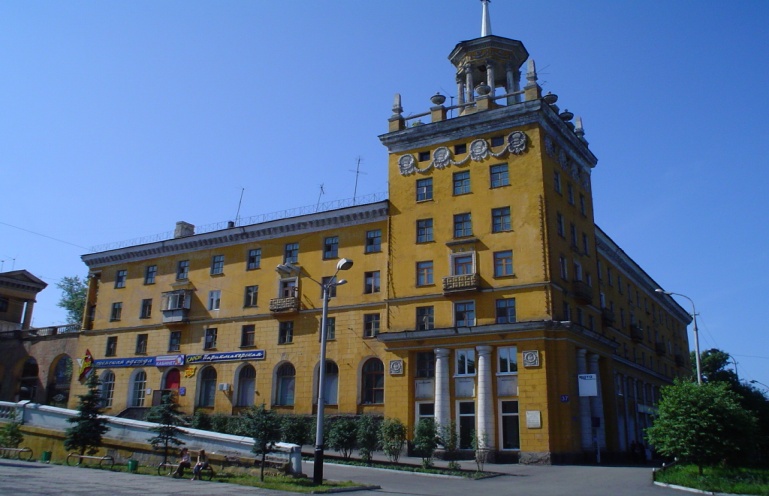 Ответы1. Шахта2. Гаранин3. «Шахтер»4. «Орбита5. Уголь6. «Дельфин»7. «Маяковского»8. АбаЛитература:В.А. Медведев Прокопьевск. На рубеже веков. Издательский дом “Сибирские огни”, Новосибирск, 2002 г.М.А. Смокотин Жемчужина России. ООО “Полиграф – Центр”, Прокопьевск, 2006 г.Г.Ф. Донковцева Победа была за нами! Издательская фирма “Пласт”, Прокопьевск, 1995 г.А. Поздеев Прокопьевск, 2000г.Л. Бейлина “Рожденный Октябрем”. Творческая студия “Панорама”, 1977 г.Городская газета “Шахтерская правда”, 1990-2007 гг.Городская газета “Диалог”, 2001-2007 гг.